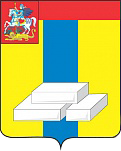 ОБЩЕСТВЕННАЯ ПАЛАТА ГОРОДСКОГО ОКРУГА ДОМОДЕДОВОМОСКОВСКОЙ ОБЛАСТИКомиссия по архитектурному облику городов и сел (деревень), благоустройству территорий, экологии и природопользованию (сохранению лесов).ПРОТОКОЛ №Подведение итогов школьного экологического марафона на территории г.о. Домодедовог. Домодедово								 29 апреля 2018гПрисутствовали: Начальник отдела агрокомплекса и экологии администрации г.о. Домодедово Фёдор Фёдорович Миронов, директор «Эко-Дома» Елена Юрьевна Власова, А. Н. Андреев Общественная палата г.о. Домодедово.Повестка:В Домодедово подвели итоги школьного экологического марафонаА.Н. Андреев - член комиссии по архитектурному облику, благоустройству территорий, экологии и природопользованию Общественной палаты городского округа Домодедово принял участие в торжественном подведении итогов муниципального школьного экологического марафонаПо итогам всех конкурсов  «Экологического марафона-2018» лучшими стали 5 образовательных учреждений: грамотами за активное участие была отмечена работа Ямской СОШ и Востряковского лицея №1. Призерами стали: Домодедовская СОШ № 9 и Краснопутьская СОШ.Грамотой победителя и переходящим кубком награждена Домодедовская СОШ №7 с УИОП – учащиеся этой школы были активными участниками всех конкурсов «Экологического марафона» и завоевали самое большое число призовых мест.Всех призеров и победителей поздравили начальник отдела агрокомплекса и экологии администрации г.о. Домодедово Фёдор Фёдорович Миронов и директор «Эко-Дома» Елена Юрьевна Власова.Председатель комиссии 						 Э.А. Абдурахманов